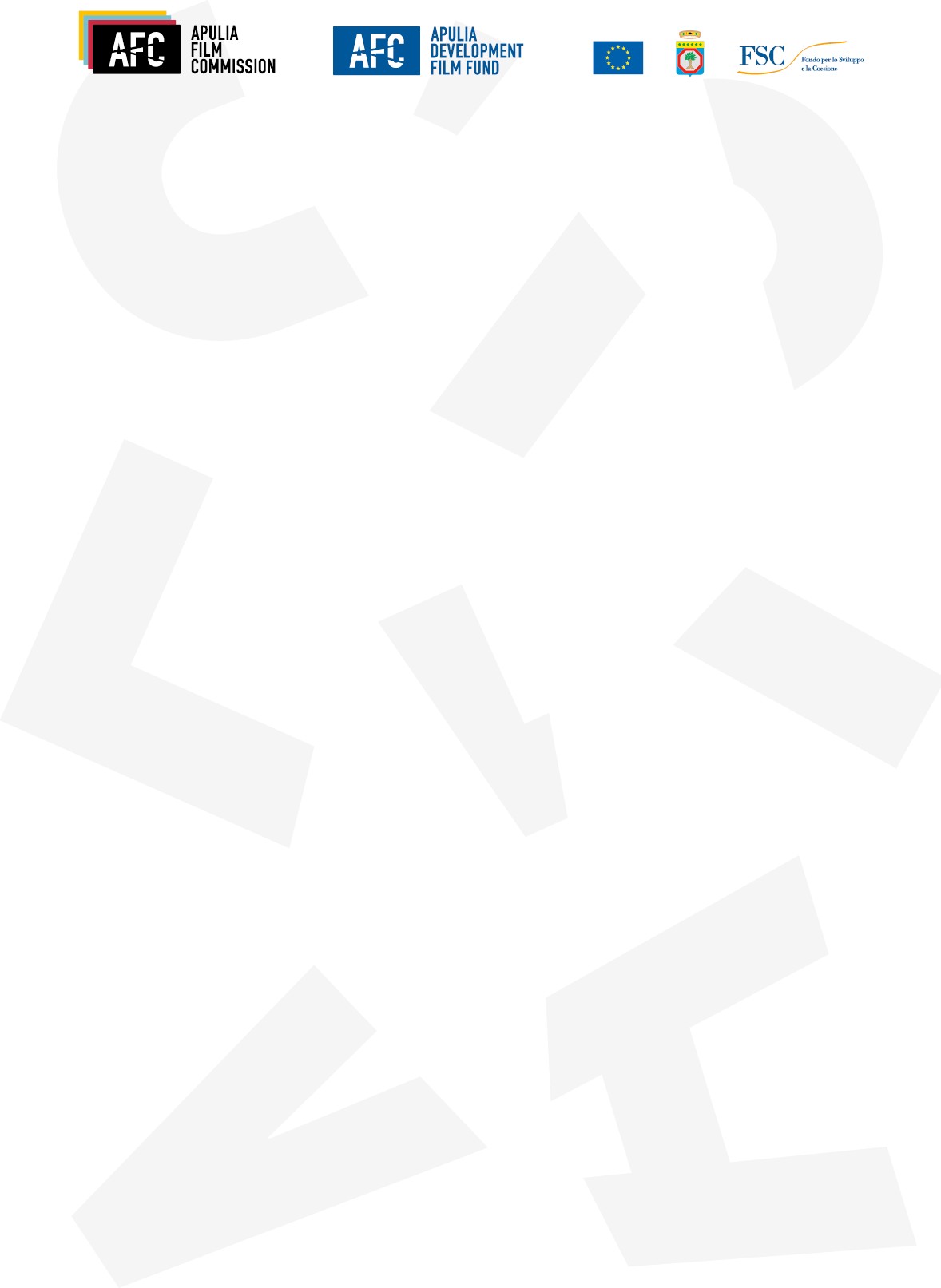 Apulia Development Film Fund 2019 – Annex 3SUBSTITUTIVE DECLARATION IN ACCORDANCE WITH PRESIDENTIAL DECREE 28/12/2000 N.445, ART.46-47(Maximum amounts as per art. 3 par. 7 – CINEMA € 22.000 | TV SERIES € 15.000 | DOC € 10.000 | ANIMATION € 28.000)According to EU Regulation no. 679/2016, I hereby authorize the use of the data contained in this annex, in order to participate in the Public Notice Apulia Development Film Fund 2019.Sincerely,(Certified digital signature of legal representative)Electronic document digitally signed, pursuant to Presidential Decree No. 445 of 28 December 2000, to Legislative Decree No. 82, dated March 2005, and related regulations, which replaces the printed text and handwritten signature.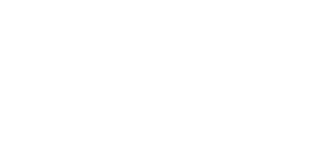 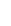 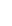 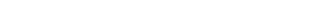 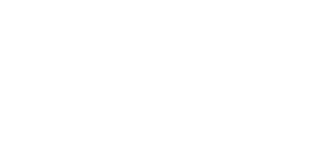 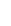 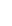 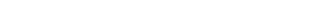 APPLICATION FORMAPPLICATION FORMAPPLICATION FORMPlaceDateProject titleAuthor(s) (as per attached contracts according to article 2 paragraph 1 let. B)CategoryProject typeApplicant company (in case of co-production, authorized representative, in accordance with Art. 2 of the Notice)Applicant company (in case of co-production, authorized representative, in accordance with Art. 2 of the Notice)Applicant company (in case of co-production, authorized representative, in accordance with Art. 2 of the Notice)Applicant company (in case of co-production, authorized representative, in accordance with Art. 2 of the Notice)Company name and legal statusPrimary ATECOFIN codeLegal RepresentativeLegal office addressCity / Zip CodeTelephone / FaxCEMWebsiteVAT numberTax codeType of company (including related and associated companies as per annex 4)Micro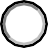 SmallMediumContact person in case of communicationContact person in case of communicationName and surnamePositionTelephone / FaxMobileEmailAny associated Productions or Co-producersAny associated Productions or Co-producersCompany name and legal statusCountry - CityLegal RepresentativeLegal office addressTelephone / FaxCEMWebsiteVAT number% Co-Production shareCalculation of subsidy  “APULIA DEVELOPMENT FILM FUND”Calculation of subsidy  “APULIA DEVELOPMENT FILM FUND”Calculation of subsidy  “APULIA DEVELOPMENT FILM FUND”Calculation of subsidy  “APULIA DEVELOPMENT FILM FUND”Development costEligible Expenses  (Art. 4 par. 2, let. a, b, c, d of this Notice) – net of any tax or other chargeEligible Expenses  (Art. 4 par. 2, let. a, b, c, d of this Notice) – net of any tax or other chargeEligible Expenses  (Art. 4 par. 2, let. a, b, c, d of this Notice) – net of any tax or other chargeAutomatic 70% calculationa. Expenses in favor of authors and creative artistsa. Expenses in favor of authors and creative artists€ 0,00b. Expenses for location scouting, on-site inspections and research carried out in the Apulian territoryb. Expenses for location scouting, on-site inspections and research carried out in the Apulian territory€ 0,00c. Participation fees for training courses Media – Creative Europec. Participation fees for training courses Media – Creative Europe€ 0,00d. Participation fees for co-production forums and international marketsd. Participation fees for co-production forums and international markets€ 0,00TotalTotal€ 0,00€ 0,00Setting and promotion of the territory (in the case of an ANIMATION project, do not fill in)Promotion or authenticity of Puglia’s heritage, within the narration, from an artistic, cultural, historical, environmental, scenic, gastronomic and artisan point of view.Potential distributionPotential European and international distribution and transnational appeal of the concept of the project or of the scriptProcessing of personal data